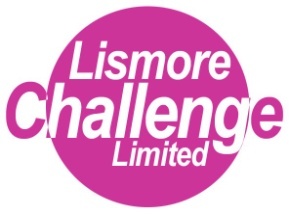 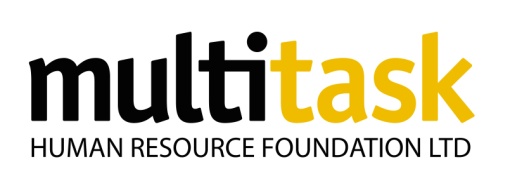 MEMBERSHIP APPLICATION 1st July  to 30th June Become a member of the Lismore Challenge / Multitask Group and make a positive difference to the journey. Being a member means there is opportunity to share, network, provide and receive support, contribute skills, advocate, gain information and engage in your community.Please Note:	All membership applications will be considered at the first Board Meeting after receipt, and you will receive official confirmation from the Board should your membership application be accepted. It is a requirement of the Constitution that all members accepted into Lismore Challenge Limited will also be members of our service company, Multitask Human Resource Foundation Limited. No additional membership fee is required for this membership.Membership Fees due 31st July of each yearSection 6.2 Qualified Applicant of The Constitution of Lismore Challenge Ltd states that to be a Qualified Applicant for membership, a person must:be nominated in writing that he/she believes that he/she can assist the Company in achieving its aims and objectiveshave indicated in writing that he or she believes that he/she can assist the Company in achieving its aims and objectivesagree to become a member  of the service companynot be a current employee or client of the company or the Service Company andnot be a former employee of the Company or the Service Company (unless a period of (3) years has elapsed since the employment ceased).PAYMENT METHODSThe following methods of payment are available:Cheque:		Cash:		Money Order:		Credit Card:	Credit Card Details:	Visa / Mastercard / Amex / Diners ClubName on Card: ____________________________________	Expiry Date: ___ / ___Amount $ ______________	Signed: ____________________________	Date: ___ / ___ / ___Tax Invoice / Receipt Required?	 Yes	 NoPlease post membership form and payment to:The Company SecretaryLismore Challenge LimitedPO Box 42LISMORE  NSW  2480Please tick your membership category:Please tick your membership category:Please tick your membership category:  Individual Member$ 10$ 10  Life Member (for record keeping purposes only)$ NIL$ NIL   Renewal   New Member   New MemberPlease note:	If you are applying for membership for the first time, or if you’re an ex-member who has allowed their membership to lapse, you are considered to be a New Member. New Members are unable to vote for the first 6 months.Please note:	If you are applying for membership for the first time, or if you’re an ex-member who has allowed their membership to lapse, you are considered to be a New Member. New Members are unable to vote for the first 6 months.Surname:Given Names:Postal Address:Phone::Email:Relationship to Client: Parent                     Sibling                   Community Member Parent                     Sibling                   Community MemberClient’s Name:Signed:Date:Please briefly outline how you believe you can assist the organisation to achieve its mission?Please briefly outline how you believe you can assist the organisation to achieve its mission?Please briefly outline how you believe you can assist the organisation to achieve its mission?CHECKLIST FOR  MEMBERS ONLYCHECKLIST FOR  MEMBERS ONLYHas an existing member nominated you for membership?Has an existing member nominated you for membership?Signature of Existing MemberName of Existing MemberAre you interested in □receiving a news letter □project work